Tabela  wyników
ORGANIZATOR
Danuta Pasoń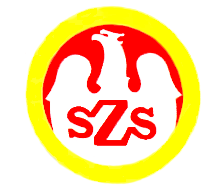             Komunikat z zawodów sportowychNazwa zawodów    Mistrzostwa Powiatu Opole-ziemski / Piłka Ręczna
IGRZYSKA MŁODZIEŻY SZKOLNEJ - chłopcyMiejsce i data    DOBRZEŃ WIELKI - 12.12.2023 r.Godz.  9.45- weryfikacja dokumentów, odprawa opiekunów, losowanieGodz.  10.00 - rozpoczęcie zawodówGodz.  10.45 - zakończenie zawodówZespoły startujące pełna nazwa – kolejność wylosowanych miejsc:Zespoły startujące pełna nazwa – kolejność wylosowanych miejsc:Zespoły startujące pełna nazwa – kolejność wylosowanych miejsc:Zespoły startujące pełna nazwa – kolejność wylosowanych miejsc:Zespoły startujące pełna nazwa – kolejność wylosowanych miejsc:Zespoły startujące pełna nazwa – kolejność wylosowanych miejsc:Zespoły startujące pełna nazwa – kolejność wylosowanych miejsc:Zespoły startujące pełna nazwa – kolejność wylosowanych miejsc:Zespoły startujące pełna nazwa – kolejność wylosowanych miejsc:1.Publiczna Szkoła Podstawowa Dobrzeń WielkiPubliczna Szkoła Podstawowa Dobrzeń WielkiPubliczna Szkoła Podstawowa Dobrzeń WielkiPubliczna Szkoła Podstawowa Dobrzeń WielkiPubliczna Szkoła Podstawowa Dobrzeń WielkiPubliczna Szkoła Podstawowa Dobrzeń WielkiPubliczna Szkoła Podstawowa Dobrzeń WielkiPubliczna Szkoła Podstawowa Dobrzeń Wielki2. Szkoła Podstawowa 3 Ozimek Szkoła Podstawowa 3 Ozimek Szkoła Podstawowa 3 Ozimek Szkoła Podstawowa 3 Ozimek Szkoła Podstawowa 3 Ozimek Szkoła Podstawowa 3 Ozimek Szkoła Podstawowa 3 Ozimek Szkoła Podstawowa 3 OzimekLp.Lp.Godz.KNazwa szkołyNazwa szkołyNazwa szkołyWynik 1.1.10.00-10.40……1-2PSP Dobrzeń Wlk.SP 3 Ozimek3 : 2Szkoła12BramkiPunkty MiejscePSP Dobrzeń Wielki3 : 23 : 23ISP 3 Ozimek2 : 32 : 30II